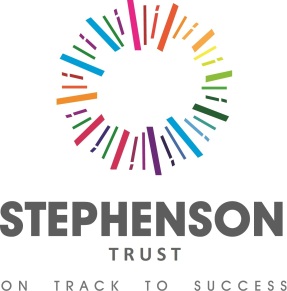 JOB PROFILEPost Title:		Assistant Principal (Inclusion and Wellbeing)Location: 	Bridge AcademyAccountable to: 	Deputy PrincipalGrade:	Leadership Spine 6 - 10JOB PURPOSETo take the operational lead for the development of behaviour for learning by managing the 	inclusion staff and promoting the development of the Academy focus on behaviour management, maximising student outcomes.PRINCIPAL ACCOUNTABILITIESUnder the leadership of the Deputy Principal take the operational lead for the development of behaviour for learning in the centre. To lead a team of inclusion staff  in the centre, including Behaviour Mentors and Teaching AssistantsTo performance manage a team of inclusion staffTo provide appropriate staff CPDTo take the lead operational role in the centre around exclusions, positive handling and the development and use of the behaviour monitoring system. Use data to produce half termly reportsTo undertake the role of Deputy Designated Child Protection Officer and support the Deputy Principal in ensuring that the centre operates in accordance with protocols and legislation regarding safeguarding, child protection, information sharing and confidentialityTo deputise for the Deputy Principal as appropriate and where necessaryTo be part of the Senior Leadership Team within Stephenson TrustTo undertake a timetabled teaching commitment of up to a maximum of 8 periods per weekTo set high standards of professional conduct and expertise and model good practiceTo undertake additional duties as required by the Senior Leadership Team for the efficient running of Bridge AcademyPERSON SPECIFICATIONJOB TITLE:	Assistant Principal (Inclusion and Wellbeing)LOCATION:	Bridge AcademyPlease show, in no more than 2 sides of A4, how you believe you meet all the essential criteria listed under A [Application Form] and, where you are able, those listed under D [desirable]. We will use your completed Application Form and the information contained in the enclosure to shortlist candidates. CVs will not be considered. E=Essential D=Desirable  Assessed: A= Application Form, I= Interview, T= TaskOther Information – you will need to be confident that you can meet and are willing to undertake the requirements set out belowAbility to undertake appropriate positive handling and undertake Team Teach trainingAble to travel to meet service delivery requirementsAvailable to undertake work outside of normal working hoursThis job profile is a guide to the work that you will initially be required to undertake.  It may be altered from time to time to meet changing circumstances.  It does not form part of your contract of employment.Stephenson Trust is an Equal Opportunities employer.  We are also committed to safeguarding and promoting the welfare of children and young people and expect all staff to share this commitment.  This commitment to robust Recruitment, Selection and Induction procedures extends to organisations and services linked to the Trust on its behalf.  An enhanced Disclosure and Barring Service Certificate is required prior to commencement of this postCRITERIAExamples Specific to RoleRequiredRequiredAssessedCRITERIAExamples Specific to RoleEssentialDesirableAssessedTechnical knowledge and qualifications QTSRelevant experience training or qualifications in behaviour management Educated to degree level Knowledge of issues affecting student outcomes (behaviour, academic, social)Good understanding of legislative framework in relation to schools and Pupil Referral UnitsDemonstrable experience in developing the social and emotional competencies of young people Demonstrable understanding of child protection and safeguarding processes and proceduresXXXXXXXAA, TAII, TA, T, IA, I, TPlanning and organising workAble to develop and deliver relevant personalised education plansAble to develop, monitor and evaluate quality of behaviour for learningAble to action plan for the medium and long term within agreed parametersAble to use data to produce reportsXXXXA, IA, I, TA,TI, TPlanning capacity and resources Able to lead and motivate staffAble to engage and work with  a range of partners, understanding their needsXXA, II, T, AInfluencing and interpersonal skillsAbility to communicate effectively to a range of audiences (notably schools, and other professionals)Ability to forge positive partnerships with young people and families (including those who have little regard for education) and helping them to support their child’s developmentSuccessful experience of working with challenging and vulnerable young people and appropriately meeting their needsXXXIA, IA, I,TUsing initiative to overcome problemsAwareness of OfSTED requirements relating to behaviour for learningHigh level competence and experience of negotiation and conciliationXXA, I,TI,TManaging RiskAbility to quality assure risk assessments for activities undertaken by young peopleAbility to assess risk and plan appropriate responsesXXA, IIManaging ChangeExperience of managing and delivering changeXA, IAccountability and ResponsibilityAbility to undertake tasks without direct supervision to deliver agreed outcomesTake responsibility for overall performance and development of identified staffXXA, IA, IManaging PeopleSuccessful management of a team in an educational settingHas a clear leadership vision for service delivery and improvementAble to deal effectively with poor performanceXXXA, IA, IA, I